SKUPŠTINA OPŠTINE TUZI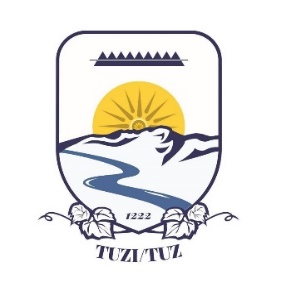 n/r g-dinu Fadil Kajoshaj – predsjednikuPREDMET: Dostava Predloga Odluke NAPOMENA: Uvrstiti u dnevni red naredne sjednice Skupštine OpštinePODNOSILAC PREDMETA: Predsjednik OpštineOBRAĐIVAČ AKTA: Sekretarijat za imovinu Poštovani, Na osnovu člana 60 stav 2 Statuta opštine Tuzi („Službeni list CG-opštinski propisi” br. 24/19, 05/20, 51/22, 54/22) u prilogu Vam dostavljam: Predlog Odluke o kupovini nepokretosti. Za predstavnika predlagača koji će učestvovati u radu Skupštine i njenih radnih tijela prilikom razmatranja ovog materijala određuje se Agim Siništaj, pomoćnik sekretara Sekretarijata za imovinu. _______________________________________________________________________________________KUVENDIT  TË KOMUNËS SË TUZITZ. Fadil Kajoshaj – kryetar LËNDA: Dorëzimi i Propozimit të Vendimit VËREJTJE: Të përfshihet në rendin e ditës në seancën e rrallës së Kuvendit të KomunësPARASHTRUESI I PROPOZIMIT: Kryetari i KomunësPËRPUNUESI I AKTIT: Sekretariati për pronë I nderuar, Në bazë të nenit 60 paragrafit 2 të Statutit të komunës së Tuzit („Fleta zyrtare e MZ – dispozitat e komunës” nr. 24/19, 05/20, 51/22, 54/22) bashkëngjitur Ju dorëzoj:Propozimi i Vendimit mbi blerjen e pasurive të paluajtshme.Për përfaqësues të propozuesit i cili do të marrë pjesë në punën e Kuvendit dhe trupave punues të tij gjatë shqyrtimit të këtij materiali, përcaktohet Agim Sinishtaj, ndihmësi i sekretarit të Sekretariatit për pronë. S poštovanjem,Me respekt,  									PREDSJEDNIK – KRYETARI,                Nik Gjeloshaj